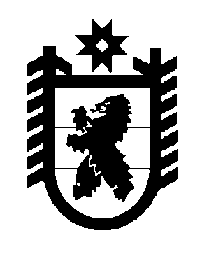 Российская Федерация Республика Карелия    ПРАВИТЕЛЬСТВО РЕСПУБЛИКИ КАРЕЛИЯРАСПОРЯЖЕНИЕот  22 ноября 2017 года № 647р-Пг. Петрозаводск Внести в подпункт 1 пункта 7 распоряжения Правительства Республики Карелия от 23 января 2017 года № 27р-П (Собрание законодательства Республики Карелия, 2017, № 1, ст. 104) с изменением, внесенным распоряжением Правительства Республики Карелия от 7 сентября 2017 года № 498р-П, изменение, изложив абзац седьмой в следующей редакции:«на сумму, превышающую 300 млн. рублей, – в размере 
до 30 процентов суммы договора (государственного контакта), а по объектам, включенным в федеральную целевую программу «Развитие Республики Карелия на период до 2020 года», – в размере до 50 процентов суммы договора (государственного контракта), но не более доведенных лимитов бюджетных обязательств по соответствующему коду классификации расходов бюджетов, с последующим авансированием выполняемых работ после подтверждения выполнения предусмотренных договором (государственным контрактом) работ в объеме произведенного авансового платежа (с ограничением общей суммы авансирования не более 70 процентов суммы договора (государственного контракта);». 
           Глава Республики Карелия                                                              А.О. Парфенчиков